Embarazo adolescente o embarazo precoz Es aquel embarazo que se produce en una mujer adolescente; entre la adolescencia inicial o pubertad –comienzo de la edad fértil– y el final de la adolescencia. La OMS establece la adolescencia entre los 10 y los  19 años.[3][4][5] El término también se refiere a las mujeres embarazadas que no han alcanzado la mayoría de edad jurídica, variable según los distintos países del mundo, así como a las mujeres adolescentes embarazadas que están en situación de dependencia de la familia de origen.[6].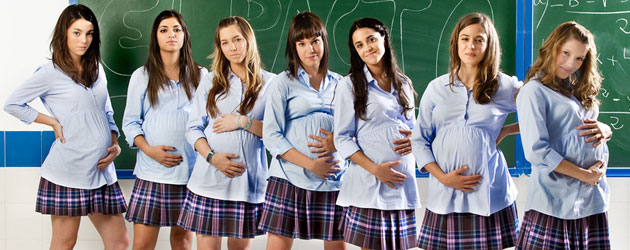 